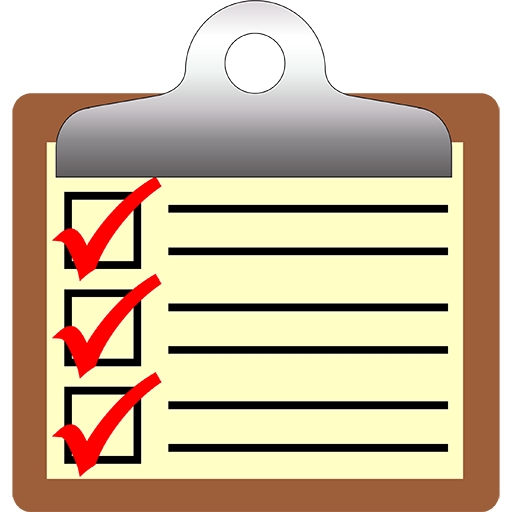 Topic:Writing a to-do list may help you sleep faster.Topic:Writing a to-do list may help you sleep faster.Topic:Writing a to-do list may help you sleep faster.Topic:Writing a to-do list may help you sleep faster.Topic:Writing a to-do list may help you sleep faster.Instructor:Level:Age: Number of Students:Length:HeesooBeginnerAdult725 minMaterials:ArticleRealia : alarm clockImages of clocksMaterials:ArticleRealia : alarm clockImages of clocksMaterials:ArticleRealia : alarm clockImages of clocksMaterials:ArticleRealia : alarm clockImages of clocksMaterials:ArticleRealia : alarm clockImages of clocksAims:SWBAT use time expressions by drills and free discussion.Aims:SWBAT use time expressions by drills and free discussion.Aims:SWBAT use time expressions by drills and free discussion.Aims:SWBAT use time expressions by drills and free discussion.Aims:SWBAT use time expressions by drills and free discussion.Language Skills:Reading : articleListening & Speaking : drills and discussionWriting : to-do listLanguage Skills:Reading : articleListening & Speaking : drills and discussionWriting : to-do listLanguage Skills:Reading : articleListening & Speaking : drills and discussionWriting : to-do listLanguage Skills:Reading : articleListening & Speaking : drills and discussionWriting : to-do listLanguage Skills:Reading : articleListening & Speaking : drills and discussionWriting : to-do listLanguage Systems:Grammar : Time expression with preposition – before, to, after, pastLanguage Systems:Grammar : Time expression with preposition – before, to, after, pastLanguage Systems:Grammar : Time expression with preposition – before, to, after, pastLanguage Systems:Grammar : Time expression with preposition – before, to, after, pastLanguage Systems:Grammar : Time expression with preposition – before, to, after, pastAssumptions:Students are able to express their ideas in English.Students already know about prepositions.Assumptions:Students are able to express their ideas in English.Students already know about prepositions.Assumptions:Students are able to express their ideas in English.Students already know about prepositions.Assumptions:Students are able to express their ideas in English.Students already know about prepositions.Assumptions:Students are able to express their ideas in English.Students already know about prepositions.Anticipated Errors and Solutions:If time is short -> Reduce the time of students sharing their ideas.Anticipated Errors and Solutions:If time is short -> Reduce the time of students sharing their ideas.Anticipated Errors and Solutions:If time is short -> Reduce the time of students sharing their ideas.Anticipated Errors and Solutions:If time is short -> Reduce the time of students sharing their ideas.Anticipated Errors and Solutions:If time is short -> Reduce the time of students sharing their ideas.References:Writing a to-do list may help you sleep faster Retrieved, December,21, 2018, from< https://breakingnewsenglish.com/1801/180116-to-do-list.html >References:Writing a to-do list may help you sleep faster Retrieved, December,21, 2018, from< https://breakingnewsenglish.com/1801/180116-to-do-list.html >References:Writing a to-do list may help you sleep faster Retrieved, December,21, 2018, from< https://breakingnewsenglish.com/1801/180116-to-do-list.html >References:Writing a to-do list may help you sleep faster Retrieved, December,21, 2018, from< https://breakingnewsenglish.com/1801/180116-to-do-list.html >References:Writing a to-do list may help you sleep faster Retrieved, December,21, 2018, from< https://breakingnewsenglish.com/1801/180116-to-do-list.html >Notes:Notes:Notes:Notes:Notes:Presentation:Presentation:Presentation:Presentation:Presentation:Aims:Students will predict what they are going to learn.Aims:Students will predict what they are going to learn.Aims:Students will predict what they are going to learn.Materials:Alarm clockMaterials:Alarm clockTimeSet UpStudent Student Teacher5minWhole class<Greeting>“Hi everyone, how r u today?”“Do you guys remember what we had learned previous speaking class?”<Eliciting>Questioning & Using alarm clock and picture for students to be able to guess what the topic is.Notes:Notes:Notes:Notes:Notes:Practice:Practice:Practice:Practice:Practice:Aims:SWBAT use time expressions by using prepositions.Aims:SWBAT use time expressions by using prepositions.Aims:SWBAT use time expressions by using prepositions.Materials:imagesMaterials:imagesTimeSet UpStudent Student Teacher10minWhole class<Instruction>Prepare some images of clock on the monitor.Read first and students repeat<Instruction>Read time directly and students change it into new form.“The time is eight forty six” and “student says the time is fourteen before nine”<Instruction>Show images and students make 2 sentences.For instance, the time’s already been 10 past 8. I have to leave for TESOL class right now.Notes:Notes:Notes:Notes:Notes:Production:Production:Production:Production:Production:Aims:SWBAT write their plans and share them in a group.Aims:SWBAT write their plans and share them in a group.Aims:SWBAT write their plans and share them in a group.Materials:Materials:TimeSet UpStudent Student Teacher8minPair<Instruction>“Now we can use time expressions and let’s make our own situations. Like we just did at practice stage, make sentences with time expressions.Let’s suppose you are in bed but can’t fall asleep so you will write your to-do list for tomorrow which is Saturday.”“For instance, when the time is 10 before 6, I leave for Busan for my friend’s wedding.And have rice cake and some meet as breakfast in the bus at quarter past 9.”“Write down your list and talk about yours with person next to you.According to this article, the more specific your lists are, the faster you could fall asleep. You have 8 minutes.”Notes:Notes:Notes:Notes:Notes:Post Production:Post Production:Post Production:Post Production:Post Production:Aims:SWBAT read real time with prepositions.Aims:SWBAT read real time with prepositions.Aims:SWBAT read real time with prepositions.Materials:Alarm clockMaterials:Alarm clockTimeSet UpStudent Student Teacher2minWhole class<Closing>“What time is it now?”“When does our lunch time start and end?”I’d like to let you know other expressions about time.Have you heard dark 30? it means 12:30 at night and at the crack of dawn?It means very early in the morning. Did you have fun today?I hope you enjoyed today’s lesson.See you guys next week.Notes:Notes:Notes:Notes:Notes: